Best Sellers to Help You Do Business.
2024 California and Federal Employment Poster
You must post a compliant Employment Poster in a conspicuous place in the workplace where all employees and applicants can see it. The poster also must include information about your workers’ compensation benefits, payday schedule and emergency contacts. You may need to order several to ensure that your business, branches and satellite offices are displaying the poster according to the law. Failure to comply can result in severe penalties and fines by the state of California. If any of your company’s workers are Spanish-speaking, you will need to order the Spanish version.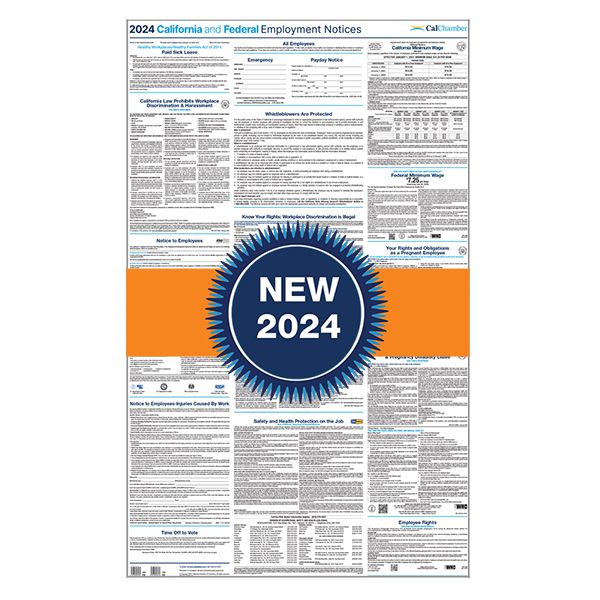 California Wage Order Posters Employers of non-exempt employees are required to post industry-specific Wage Order(s) in each workplace. There are 17 different Wage Orders offered laminated in English & Spanish.City and County Labor Law Posters Which mandatory City or County posters apply to your business? It depends on which city your employees work – whether at your facilities, remotely from their homes or while traveling.2024 HR Quick Guide for California Employers (HR Handbook)Includes color-coded easy reference sections. Required and recommended forms for California businesses available to download using a special URL provided in the book.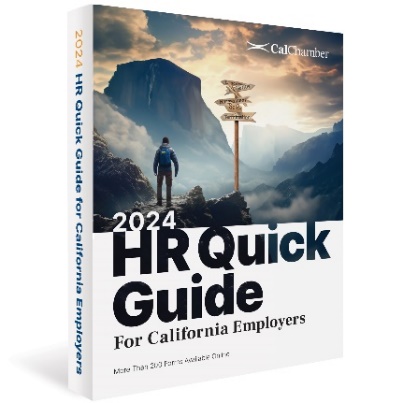 Required Pamphlets KitContains 20 copies of each of six pamphlets that employers must distribute to employees.California Labor Law Digest 2024 EditionThis comprehensive, California-specific Digest puts answers to labor law questions right at your fingertips, updated with new case law and regulations. (Print or Digital Download)Remote Employees KitFor each employee who works remotely 100% of the time, this kit includes our all-in-one California and Federal Employment poster plus each of the six required pamphlets your employee must receive.
These products are produced by the California Chamber of Commerce, a publisher of top-quality human resource products and services with more than 125 years of experience helping California business do business.Substantial discount when you purchase through your local chamber of commerce.Another business solution brought to youby the California Chamber of CommerceOrder Today and SAVE!Business Name	Contact Person	Address	Telephone	E-mail	Wage Order Poster @ [your price]	$______1 Manufacturing, 2 Personal Service, 3 Canning, Freezing & Preserving, 4 Professional Technical, Clerical, Mechanical and Similar, 5 Public Housekeeping, 6 Laundry, Linen Supply, Dry Cleaning and Dyeing, 7 Mercantile, 8 Industries Handling Product After Harvest, 9 Transportation, 10 Amusement & Rec., 11 Broadcasting, 12 Motion Picture Industry, 13 Preparing Agricultural Products for Market, on the Farm, 14 Agricultural Occupations, 15 Household Occupations, 16 On-Site Construction, Drilling, Logging and Mining, 17 Miscellaneous Employees_____ Version #       _____ English	_____ Spanish _____ Version #       _____ English	_____ Spanish
_____ Version #       _____ English	_____ Spanish
_____ Version #       _____ English	_____ Spanish
_____ Version #       _____ English	_____ Spanish
_____2024 California and Federal Employment Poster	$_____	All required notices on one poster @ [your price]     
	_____ English	_____ Spanish_____Local City/County Minimum Wage Posters @ [your price]	$______          Specific City or County__________________________
_____2024 HR Quick Guide for California Employers	@ [your price]	$___________2024 California Labor Law Digest Book @ [your price]	$___________2024 California Labor Law Digest Download @ [your price]	$___________2024 Required Pamphlets Kit @ [your price]	$______	_____ English	_____ Spanish_____2024 Remote Employee Kit @ [your price]	$______	_____ English	_____ Spanish	Subtotal	$_______Tax	$_______Total	$_______